Publicado en Ciudad de México el 28/03/2019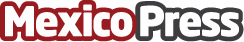 Danfoss participa con acciones en el Día Mundial del Agua 2019Uno de los Objetivos de Desarrollo Sostenible de la ONU, compromete al mundo a garantizar que todos tengan acceso al agua de forma segura para el año 2030Datos de contacto:Danfoss5556152195Nota de prensa publicada en: https://www.mexicopress.com.mx/danfoss-participa-con-acciones-en-el-dia_1 Categorías: Nacional Ecología Consumo Nuevo León Otras Industrias Innovación Tecnológica http://www.mexicopress.com.mx